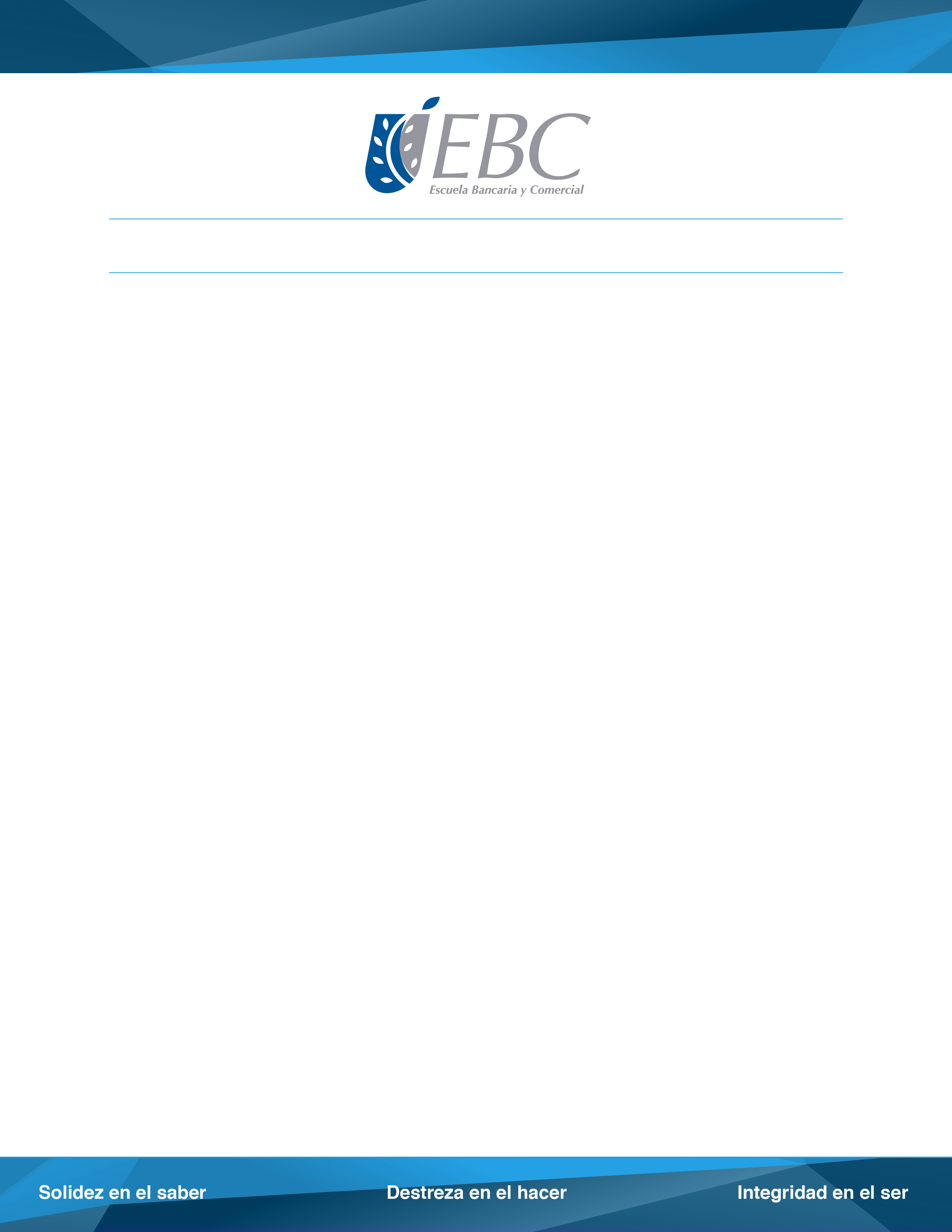 Nueva realidad y nuevos hábitos en los que empezamos a hacer cosas diferentesFin de la aventura para empezar otra nueva Líderes carismáticos y visionarios	Más allá de la teoría de liderazgo situacional de Hersey y Blanchard que considera las conductas hacia la tarea y la relación para determinar cuatro acciones del líder, las épocas de incertidumbre requieren un líder carismático y visionario con las siguientes características:Reflejan que todo es posible con esfuerzo y buena actitud. Se preocupan y ocupan de sus colaboradores hasta en el terreno personal. Influyen con su personalidad, para que los colaboradores se comporten de determinada manera. “Sueñan el futuro” son capaces de articular una visión realista, creíble y atractiva, un futuro mejor que la situación actual.Empoderan a su equipo para que sean capaces de tomar decisiones y asumir las respectivas consecuencias.Tienen desarrolladas habilidades socioemocionales que le permiten el entendimiento de las emociones, siendo empáticos y asertivos.Promueven en sus equipos el aprendizaje a partir de experiencias poco favorables u errores.Impulsan la innovación y están abiertos a nuevas ideas y proyectos.Generan nuevos líderes a pesar de la negación y el miedo provocados por el cambio, desarrollan protagonistas de su propia historia.Ante la pregunta ¿cómo lograr ser un líder carismático y visionario en tiempos de cambio? mi conclusión es, se deben definir metas a largo plazo y una estrategia para alcanzarlas, trabajar las propias habilidades emocionales, capacitarse en el desarrollo de competencias comunicativas como la escucha activa, comunicación verbal y no verbal, así como la participación en procesos de coaching para descubrir nuevas respuestas y seguir siendo el foco de inspiración para quienes lo rodean.###   Acerca de la EBCCon 90 años de experiencia la Escuela Bancaria y Comercial (EBC), es pionera en educación a distancia y considerada la Escuela de Negocios de México, cuya visión aspira a que la excelencia educativa sea base de su trabajo buscando el progreso de la comunidad, siendo su misión formar profesionales emprendedores que se distingan en el ámbito de las organizaciones por su saber, por su hacer y por su ser. Para mayor información consulta: www.ebc.mx